『中天新媒體 網紅·主播 選拔大賽』超酷！選拔大賽來了！勇敢追夢 改變從這裡開始～你正義感大爆發你好奇心多到滿出來你是覺青，也是文青你在乎真實，敢親自挖掘真相你想找一份可以痛快燃燒熱情的工作你和網友智慧、社群共創沒有距離你愛死了搞創意，秀自我的日常上面七個特質，至少有三項符合歡迎報名參加第一屆【網紅.主播選拔大賽】你將有機會成為「網路新聞主播」或「新聞YouTuber」直播記者，和數萬名網友同時在線，一起播報新聞！前三名還有機會合意洽簽工作合約 2年，還有專業特訓課程！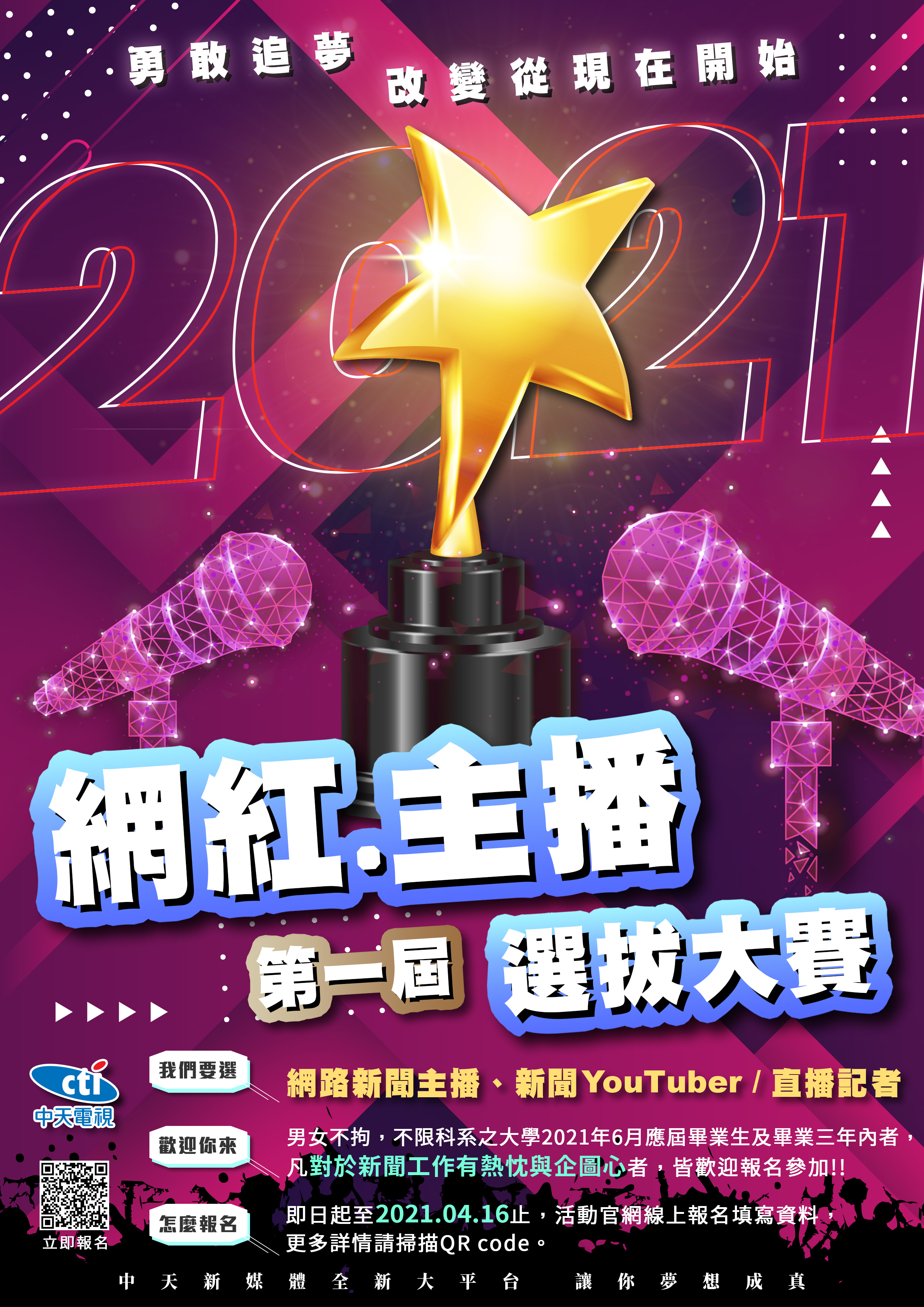 誠摯邀請同學們能夠踴躍報名參加活動喔！活動網頁：https://contest.bhuntr.com/tw/m047npuulzqmydhzbo/home/報名期間：即日起至2021/04/16 23:59截止。參賽資格：不限科系之大學2021年6月應屆畢業生及畢業三年內，有志從事新聞工作者。報名組別：網路新聞主播新聞 YouTuber/直播記者報名應繳資料：自我介紹(300-500 字)。中文自傳(1000 字以內)，另附英文自傳可加分。個人照片 2 張，分別是：三個月內證件照(大頭照)一張，全身個人生活照一張。每張照片檔案請勿超過 3MB，以免檔案過大傳送失敗。報名者須拍攝 3 分鐘內個人自我介紹及才藝展現影片，上傳至個人 YouTube 帳號，並設為公開影片，於報名表中提供影片連結。Facebook 或 Instagram 帳號。報名方式：一律活動網頁線上報名鍾依玲 / Elaine Chung中天電視 公關行銷處CTI Public Relations & Marketing DepartmentTel:+886-2-6600-7766 ext.2424